 Posez une question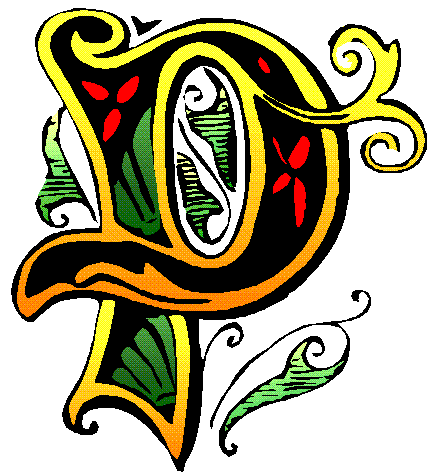 Aidez une autre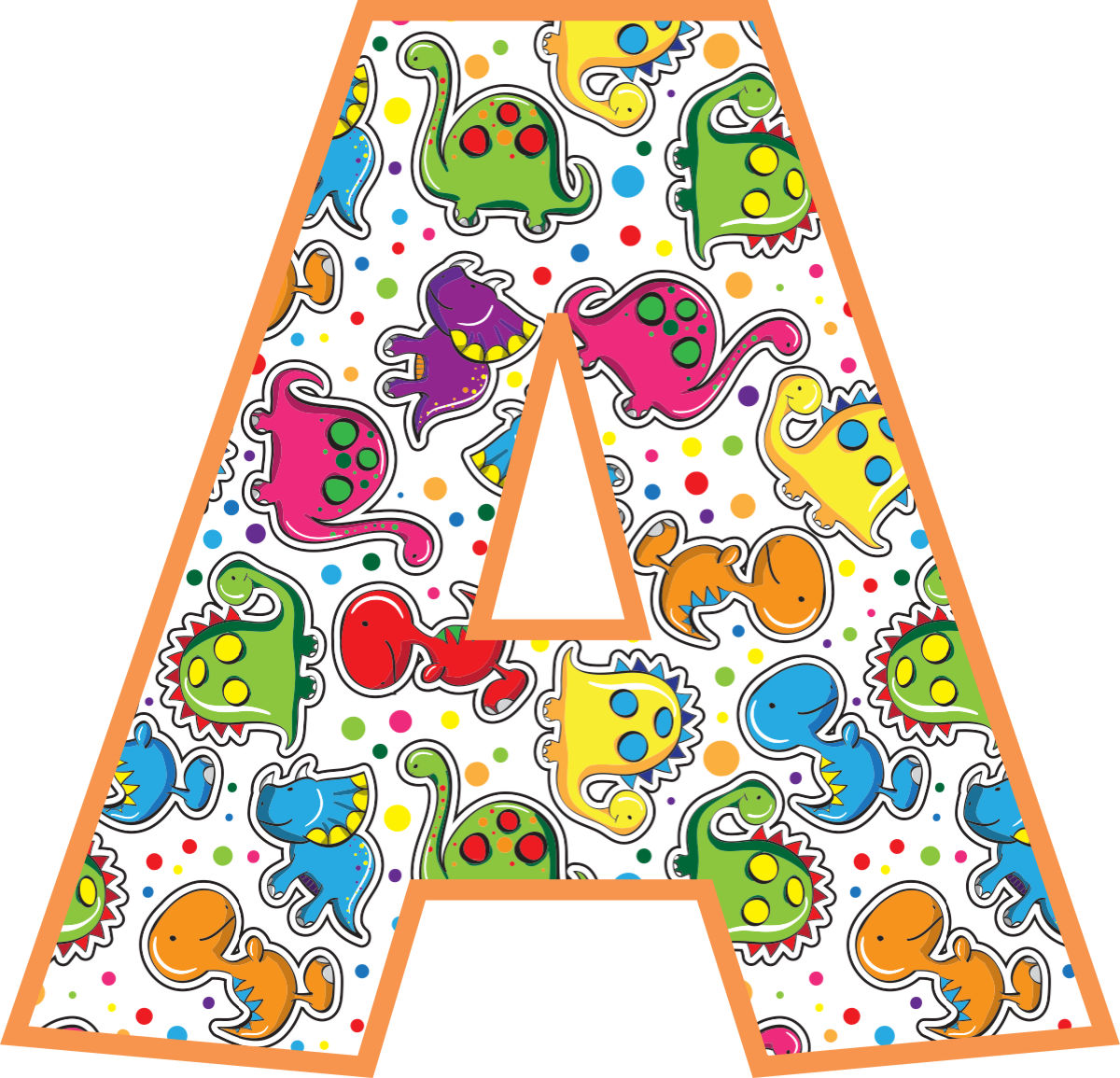 Racontez des idées 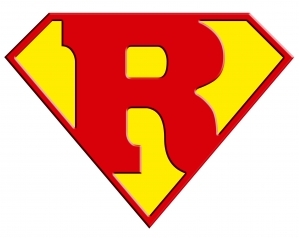 Liez-les ensemble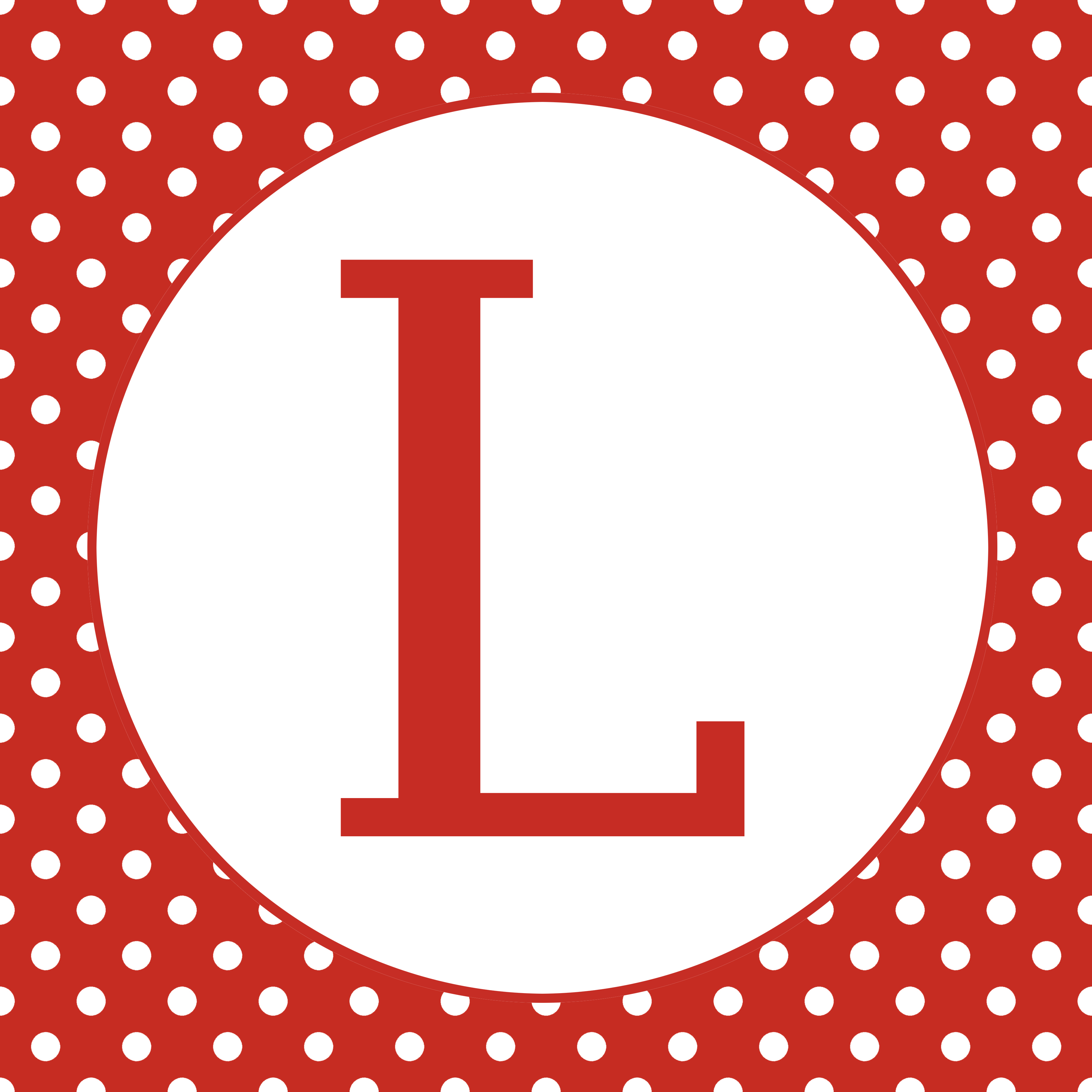 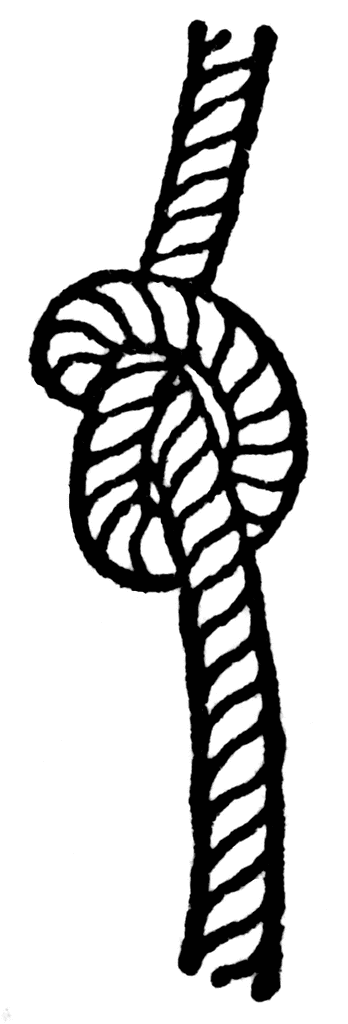 Écoutez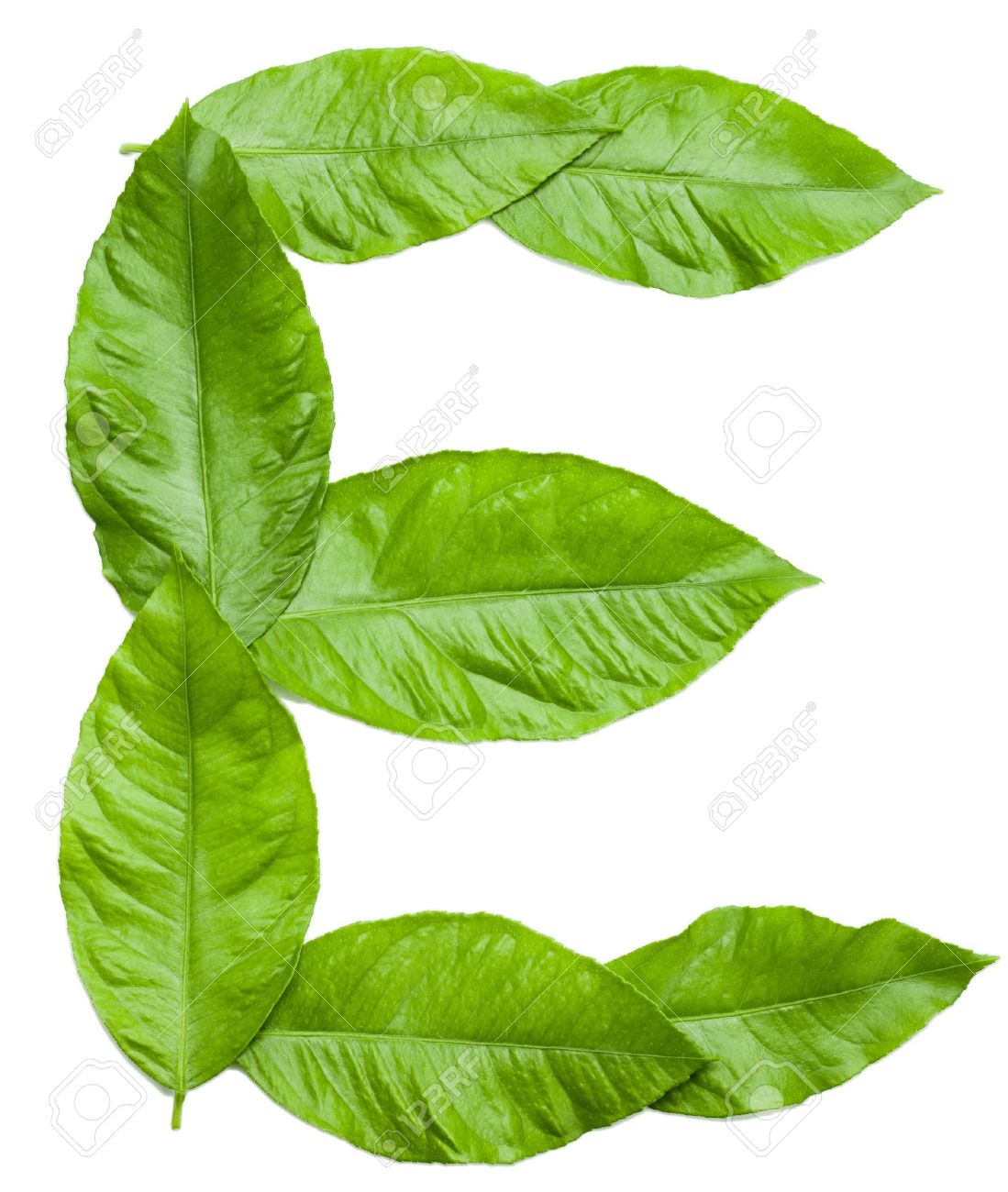 attentivement 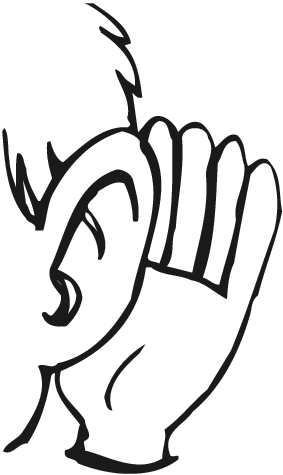 